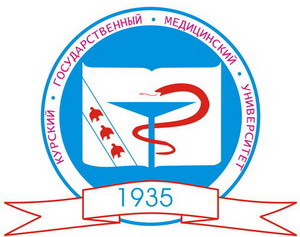 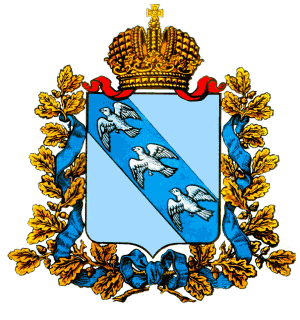 Администрация Курской области Совет молодых ученых и специалистов Курской областиГосударственное бюджетное образовательное учреждение высшего профессионального образования «Курский государственный медицинский университет» Министерства здравоохранения Российской Федерации«22»    сентября    2015 г.ИНФОРМАЦИОННОЕ ПИСЬМОо проведении международной научно-практической конференции студентов и молодых ученых «Молодежь в современном мире»20 – 21 ноября 2015 г. в Курском государственном медицинском университете состоится  международная научно-практическая конференция студентов и молодых ученых «Молодежь в современном мире». Организаторами Конференции являются комитет по делам молодежи и туризму Курской области, ФГБОУ ВПО «Курский государственный медицинский университет» и Совет молодых ученых и специалистов Курской области. Официальные партнеры мероприятия – Федерация психологов образования России, Совет студентов медицинских и фармацевтических вузов России, Курское региональное отделение Общероссийской общественной организации «Российский союз молодых ученых» и ООО «МедТестИнфо».Тематика и проблемное поле конференции охватывает следующие направления:социальный статус и социальное самочувствие современной молодежи;гражданская позиция, ценностные ориентации, лидерство и самоорганизация молодежи;межкультурные коммуникации и профилактика экстремизма в молодежной среде;инновационный потенциал молодежи, механизмы его развития и реализации;здоровьесбережение и безопасность жизнедеятельности;информационное поле и общественное сознание;Молодежь. Семья. Родительство;профориентация, занятость и кадровый резерв.государственная молодежная политика: методическая база, кадровое обеспечение и межведомственное взаимодействие.К участию в Конференции приглашаются студенты, аспиранты и преподаватели учреждений высшего и среднего профессионального образования в возрасте до 35 лет, специалисты органов и учреждений государственной молодёжной политики, руководители детских и молодежных общественных объединений – независимо от возраста.Участие в Конференции возможно в следующих формах:публикация в сборнике научных трудов (заочное участие);очное участие в инициативном порядке или по персональному приглашению оргкомитета (высылается докладчикам).Публикация в сборнике бесплатная независимо от формы участия в Конференции. Статьи публикуются по итогам отбора рецензентами. Среди авторов публикаций проводится конкурс на лучшую печатную работу.  Статьи победителей и призеров будут включены в систему РИНЦ. Статьи для публикации в сборнике принимаются в срок до 20 октября 2015 г. по электронной почте molkursk@yandex.ru в виде присоединенных к электронному письму файлов формата Microsoft Word (файл *.docx, *.doc). В теме письма необходимо указать название конференции и тематическое направление, к которому относится направляемый материал (Например: «Молодежь в современном мире – 1»). Имя файла-статьи – по фамилии первого автора. Требования к техническому оформлению статей следующие:шрифт  Times New Roman, размер шрифта  14 пт, поля по  с каждой стороны, междустрочный интервал  одинарный, интервал перед и после абзаца – 0 пт (отсутствует), отступ красной строки – 1,25 см (использовать настройки на линейке, а не пробелы), объем  до 4 страниц;в заголовке статьи указывается название, фамилии и инициалы авторов, полное наименование организации, представляемой авторами (допускаются сокращения формы собственности и организационно-правовой формы: ГОУ ВПО, ООО и т. д.); если авторы представляют несколько организаций, то они перечисляются последовательно, каждая с новой строки;статья может быть иллюстрирована черно-белыми таблицами и диаграммами, которые выполняются при помощи функций Microsoft Word и должны быть редактируемыми; на иллюстративный материал в тексте должны быть даны ссылки (см. рисунок . диаграмму 2 и т. п.);после основного текста статьи приводится нумерованный список использованной литературы; ссылки на литературу по тексту даются указанием номера источника в списке в квадратных скобках (сноски внизу страницы не допускаются);после списка литературы приводятся сведения об авторах, включающие Ф.И.О. (полностью), место работы (учебы), должность (специальность), дату рождения каждого автора, адрес электронной почты (хотя бы для одного автора);при желании авторов принять очное участие в конференции приводятся сведения об организации, на руководителя которой может быть направлено письмо с персональным приглашением – полное наименование организации, Ф.И.О. и должность руководителя, факс или электронная почта.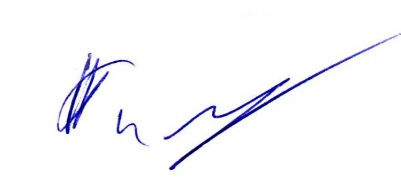 Председатель Совета                                       		            В. И. Тимошилов Образец оформления статьи:СОЦИАЛЬНЫЙ ПОРТРЕТ СТУДЕНТОВ-МЕДИКОВИванов И. И., Петров А. А.ГБОУ ВПО «Курский государственный медицинский университет»ФГБОУ ВПО «Курский государственный университет»Современные студенты медицинских вузов …Литература:…Сведения об авторах:Иванов Иван Иванович – ассистент кафедры философии ГБОУ ВПО «Курский государственный медицинский университет» Минздрава России, дата рождения 01.01.1988 г., e-mail: ivanov@xmail.ruПетров Александр Андреевич - …Для персонального приглашения (заполняется, если предполагается очное участие с докладом): ректор ГБОУ ВПО «Курский государственный медицинский университет» Минздрава России, профессор Лазаренко Виктор Анатольевич, факс +7(4712)00-00-00.Очное участие в Конференции возможно в инициативном порядке (без доклада) и по персональному приглашению оргкомитета (для докладчиков). Доклады для выступления отбираются на основании содержания статей, присланных для публикации. Персональные приглашения в виде писем на имя руководителей учебных заведений или органов государственной власти направляются организаторами в отношении авторов статей, присланных для публикации в сборнике и прошедших отбор. Командировочные расходы участников оплачивает направляющая сторона.